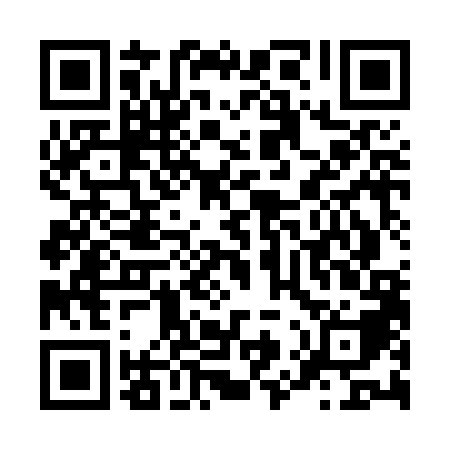 Ramadan times for Oberurff, GermanyMon 11 Mar 2024 - Wed 10 Apr 2024High Latitude Method: Angle Based RulePrayer Calculation Method: Muslim World LeagueAsar Calculation Method: ShafiPrayer times provided by https://www.salahtimes.comDateDayFajrSuhurSunriseDhuhrAsrIftarMaghribIsha11Mon4:554:556:4512:333:406:226:228:0612Tue4:534:536:4312:333:416:246:248:0813Wed4:504:506:4112:333:426:256:258:1014Thu4:484:486:3912:323:436:276:278:1115Fri4:454:456:3612:323:446:296:298:1316Sat4:434:436:3412:323:456:306:308:1517Sun4:404:406:3212:323:466:326:328:1718Mon4:384:386:3012:313:476:346:348:1919Tue4:354:356:2712:313:486:356:358:2120Wed4:334:336:2512:313:496:376:378:2321Thu4:304:306:2312:303:506:396:398:2522Fri4:284:286:2112:303:516:406:408:2723Sat4:254:256:1812:303:526:426:428:2924Sun4:234:236:1612:293:536:446:448:3125Mon4:204:206:1412:293:546:456:458:3326Tue4:174:176:1212:293:556:476:478:3527Wed4:154:156:0912:293:566:496:498:3728Thu4:124:126:0712:283:576:506:508:3929Fri4:094:096:0512:283:586:526:528:4130Sat4:074:076:0312:283:596:546:548:4331Sun5:045:047:011:275:007:557:559:451Mon5:015:016:581:275:007:577:579:472Tue4:584:586:561:275:017:587:589:493Wed4:564:566:541:265:028:008:009:514Thu4:534:536:521:265:038:028:029:535Fri4:504:506:491:265:048:038:039:566Sat4:474:476:471:265:058:058:059:587Sun4:444:446:451:255:058:078:0710:008Mon4:414:416:431:255:068:088:0810:029Tue4:384:386:411:255:078:108:1010:0510Wed4:354:356:381:255:088:128:1210:07